BIKE SAFETY- BEZPIECZEŃSTWO NA ROWERZE!Saddle- siodełko dopasowane do Twojego wzrostuBrakes- hamulceBell- dzwonekBack light- tylne oświetleniePump- pompkaFront light- przednie oświetlenieTyres /tajerz/- opony dobrze ‘napompowane’ Reflectors- odblaskiHelmet- kaskProtective pads- ochraniacze (elbow and knees- łokcie i kolana)Gloves- rękawiczkiSturdy shoes- wytrzymałe obuwieBright clothing- jasne ubrania (like yellow, orange are well seen by the drivers- takie kolory jak żółty czy pomarańczowy są widoczne dla kierowców)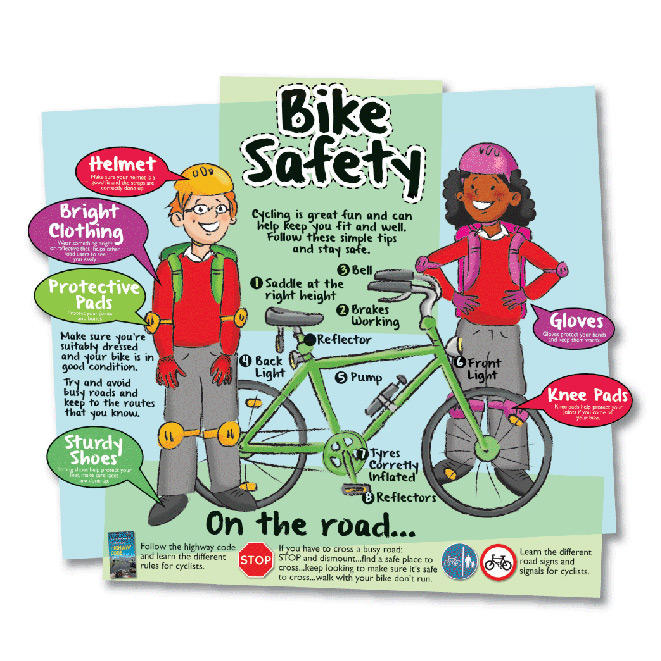 Źródło strony: https://www.snappyjack.co.uk/road-safety-panel-sign